Publicado en Madrid el 17/09/2018 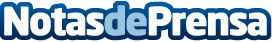 Finer.es presenta la tasa de interés más baja para los préstamosFiner.es ofrece condiciones favorables para los préstamos y desarrolla su sistema de fidelizaciónDatos de contacto:Bulat YakupovNota de prensa publicada en: https://www.notasdeprensa.es/finer-es-presenta-la-tasa-de-interes-mas-baja_1 Categorias: Nacional Finanzas E-Commerce http://www.notasdeprensa.es